WOKI  2. März 2014Susi RuisRobert Ehrenhöfer„Bei Gott geborgen sein, wie ein Vogel im  Nest“Nach „Mama, es glockt!“ S. 138-141 und „KiGo Werkstatt“ S. 97-99Begrüßung: Kerze, Kreuzzeichen			- ROBERTLied: Einfach Spitze (WOKI-Liedermappe Nr. 35) Gebet:							 - ROBERTGuter Gott, wir danken Dir,dass wir heute aufgewacht sindund bei unseren Eltern oder Oma und Opas sind.Wir freuen uns,dass wir hier mit vielen lieben Menschen gemeinsam Gottesdienst feiern dürfen.Sei Du mitten unter uns.Amen.					Glorialied: (WOKI-Liedermappe Nr. 20) – mit Mama, Papa; Oma, Opa; Vögel, Blumen; 8. StropheGespräch: Überleitung und Gespräch zu Vögel nach KiGo Werkstatt S.98. Man hört Vogelstimmen, Welche Vögel sind das?, Haustier?, Futter, Vogelgezwitscher der Kinder, Wie macht ein Vogel, FlugbewegungenWie fühlt sich das an? – frei und unbeschwertDann werden die Vögel müde und fliegen in die Geborgenheit des Nestes zurück. -SUSI-BEIDEBau eines Vogelnestes aus DeckenEltern bauen Nest mit ihren Armen – wie geht es den Kindern dabei Man vergisst die Sorgen, da sich jemand um einen kümmert – wie bei GottLied: Gottes Liebe (WOKI-Liedermappe Nr. 9)Geschichte: nach MT 6 KiGo Werkstatt „Die Vogelpredigt“		- SUSIZusammenfassung der Geschichte mit Schwerpunkt auf Geborgenheit. So geborgen, wie die Vögel im Nest, so geborgen können wir Menschen bei Gott sein.Lied: (WOKI-Liedermappe Nr. 21)Fürbitten: (Wir antworten mit „Wir bitten dich erhöre uns)Lieber Gott, beschütze alle Kinder dieser Welt.Lieber Gott, lass uns nicht vergessen, dass du immer für uns da bist.Lieber Gott, hilf uns dabei für unsere Kinder liebevolle Begleiter zu sein. Ihnen Nestwärme und Geborgenheit zu geben.Gebet: (Aus „Mama, es glockt!“, S.140)Lieber himmlischer Vater,wir danken Dir, dass wir bei Dir geborgen sein können, so wie die kleinen Vögel in ihrem Nest.Wir freuen uns, dass Du jeden von uns kennst und auf uns Acht gibst.Bitte begleite und behüte uns in der kommenden Woche.Amen.Lied: Wenn einer sagt… (WOKI-Liedermappe Nr. 33). –SUSIVerabschiedung, Vögel zum Ausmalen austeilen, je nach Zeit noch ausmalen.Material:WOKI-Kasten: Kerze, Tücher, Malstifte, VogelRobert: Vogelstimmen am iPhoneSusi: Tücher, Decken, Vögel zum Ausmalen (30x), 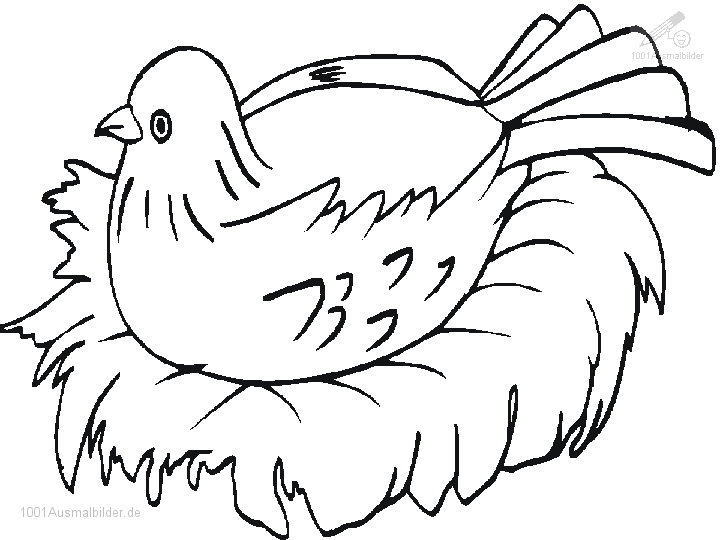 